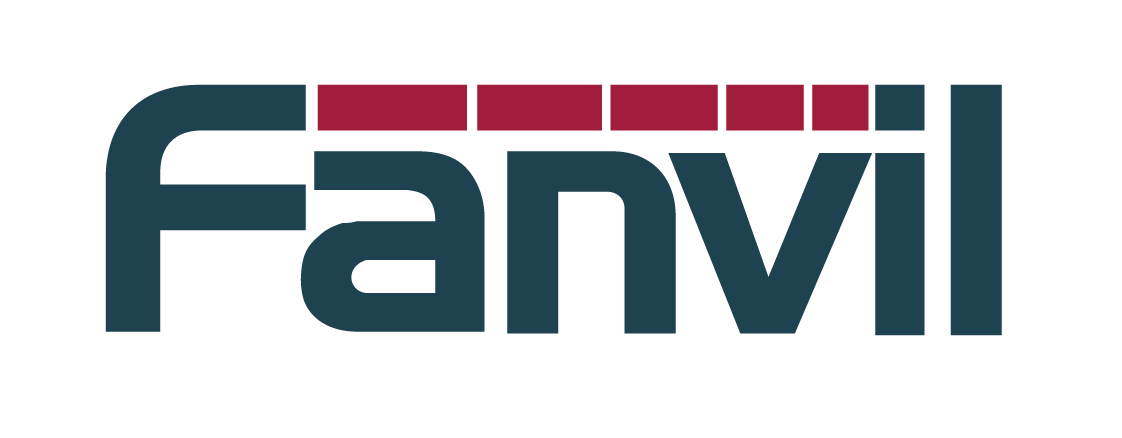 Release Note 版本号：R2.2.0.3765适用型号：X2、X2C、E02日期： 2017-8-81 功能添加1. 添加乌克兰语2. 添加清配置后开机显示语言选择界面 2 功能改进优化Option100/101问题改进 SIP TLS 安全性检查3 Bug修复修复SIP Head过大导致发送消息时buff溢出问题修复域名解析为以255结尾的IP时产生的网络问题修复IP呼叫后，呼叫记录号码显示为空的问题修复使用短号呼叫时，话机匹配UA错误的问题修复话机收到第二次check-sync;reboot=false不能正确执行auto provision问题修复web通话记录按时间排序不正确问题修复修改agent值后没有更新proxy导致注册失败问题修复action url解除mute时不发送umnute事件问题修复hold的时候中文联系人名字被覆盖的问题修复通话中被转移成功后name没有更新的问题